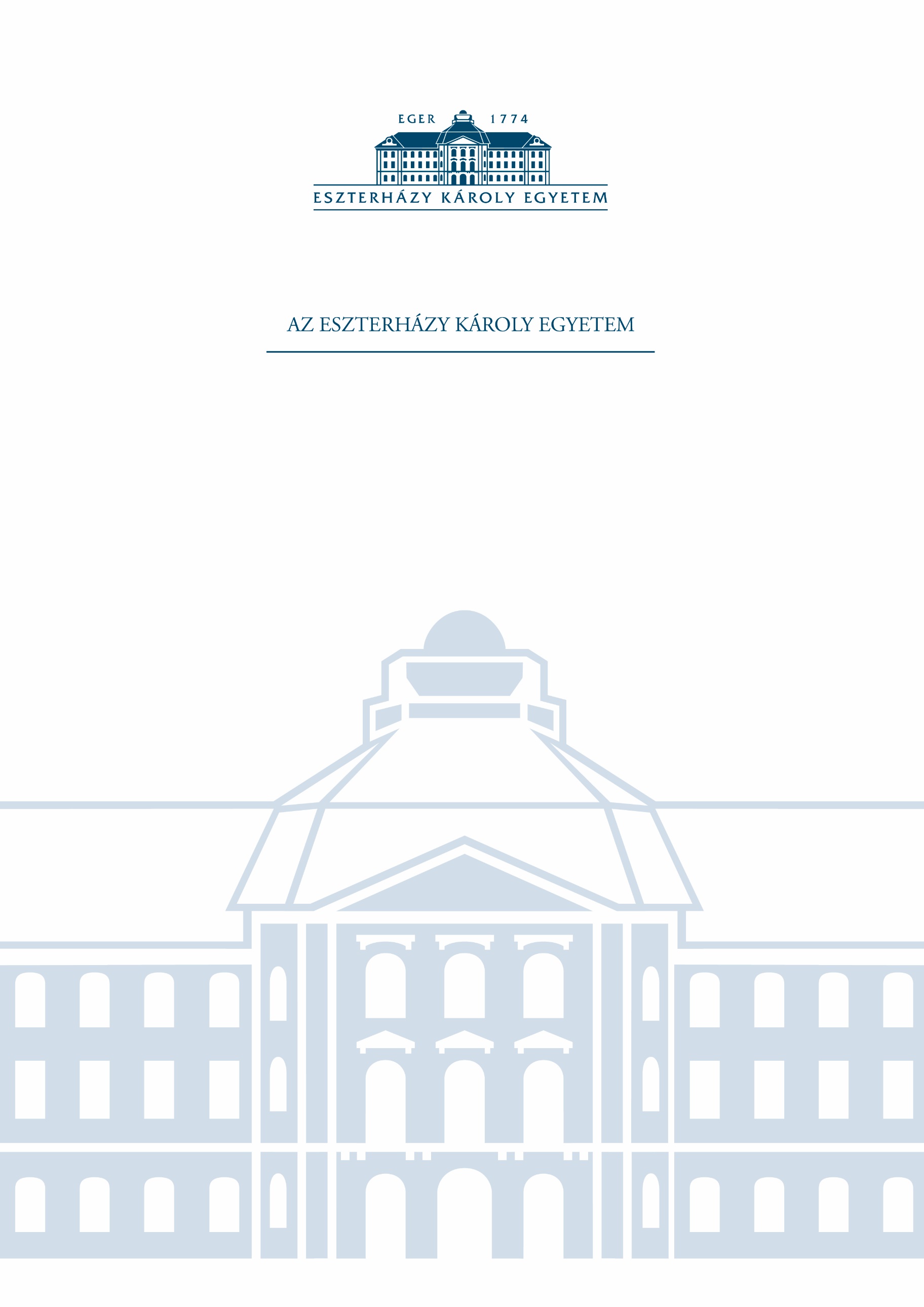 JELENLÉTI ÍV MEGNEVEZÉSŰ MINŐSÉGIRÁNYÍTÁSI ŰRLAPJA2018RÉSZTVEVŐI HOZZÁJÁRULÓ NYILATKOZATEsemény megnevezéseHelyszín: Időpont: Tisztelt Résztvevő!Az Eszterházy Károly Egyetem a ?????? számú projektje keretében megvalósuló „Esemény neve” című programon fotódokumentációt/kép- és hangfelvételt készítünk. Tisztelettel kérjük, az alábbi táblázatban adatainak megadásával és aláírásával járuljon hozzá, hogy Önről kép- és hangfelvétel készüljön és az felhasználható legyen! A kért adatokhoz és felvételekhez csak az Eszterházy Károly Egyetem „Projekt megnevezése” című projekt projekt- és szakmai megvalósítói férnek hozzá; azokat névtelenül (anonimizáltan) kezeljük, összesítve hasznosítjuk, titkosítva tároljuk, harmadik félnek át nem adjuk, valamint csak a projekt- és szakmai dokumentáció elkészítéséhez a projekt fejlesztését segítő kutatási célokra használjuk fel. Amennyiben hozzájárul a fotók/kép- és hangfelvétel készítéséhez és használatához a 2011. évi CXII. törvény 5 § (1) bekezdése b.) pontja alapján, jelen nyilatkozat aláírásával Ön tudomásul veszi, hogy:az adatkezelés célja: projekt- és szakmai dokumentáció készítése;a kért adatok és felvételek kezelésére, feldolgozására és megismerésére jogosultak köre: a projekt projekt és szakmai megvalósítóiAz adatkezelés időtartama: jelen nyilatkozat aláírásától 2020. december 31-ig.„Alulírott tudomásul veszem, hogy a Rendezvényről az Eszterházy Károly Egyetem, a szervezésben, és megvalósításban részt vevők a fenti rendezvényen hang-, és képfelvételt készíthetnek, melyre tekintettel – a Polgári Törvénykönyvről szóló 2013. évi V. törvény 2:48. § (1) bekezdése alapján – kifejezetten hozzájárulok arcom, megjelenésem, megnyilvánulásaim rögzítéséhez és közléséhez, azzal, hogy személyem kizárólag külön, kifejezett beleegyezésemmel nevesíthető.Tudomásul veszem továbbá, hogy az előzőek szerinti megjelenítéseken annak készítője vonatkozásomban térben, időben és felhasználási módban korlátlan, átruházható, és kizárólagos felhasználási jogosultságot szerez. A készítő jogosult a megjelenítés hasznosítására, felhasználására, többszörözésére, közzétételére, átdolgozására, nyilvánosságra hozatalára, nyilvánossághoz közvetítésére és forgalmazására anélkül, hogy részemre ezért bármilyen módon ellenszolgáltatást kellene nyújtania. Engedélyezem, hogy a rólam készült felvételeket a projekt szakmai megvalósítói a projekt- és szakmai dokumentáció elkészítése céljából, valamint a projekt keretében készülő, oktatási célú digitális tartalmakban, az Eszterházy Károly Egyetem által működtetett weblapon, elektronikus felületen, az Eszterházy Médiában, valamint a feldolgozott szakmai anyagokat a projekt fejlesztése érdekében kutatási célból felhasználják. Hozzájárulok adataimnak az információs önrendelkezési jogról és az információszabadságról szóló 2011. évi CXII. törvény rendelkezéseinek betartásával történő kezeléséhez.”Támogató segítségét köszönjük!	projektmenedzsmentProjektazonosítóEsemény megnevezése/Találkozó témája:Helyszín: Találkozó/Esemény időpontja: Jelenléti ívNÉVSZERVEZETI EGYSÉGALÁÍRÁS123456789101112131415161718192021222324252627